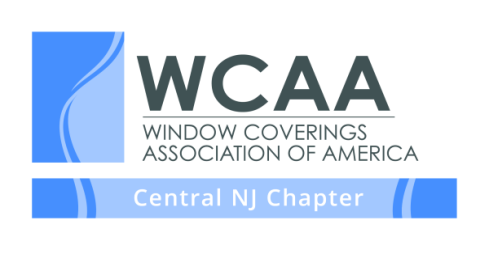  MEETING & EVENT SCHEDULE  2021The WCAA is the nation’s leading organization representing window covering professionals, designers, decorators, retailers, installers and workrooms.We invite you to join us at one of our NJ Chapter meetings.  Unless otherwise noted, meetings are held on the first Thursday of each month from 10:00 AM – Noon via Webinar.   Additional information on each meeting is posted on the website under the “More” tab one month prior to the meeting.  If you would like to be placed on our mailing list or would like more information about our chapter please visit us on our website at www.wcaanj.orgJanuary 7 (9:30 am)– Nancy Ganzekaufer, Get Ready For The New Year by Creating Your Road Map to SuccessFebruary 4 – Vita Vygovska, Scaling Your Business March 4 – LuAnn Nigara, TBAApril 1 – Heather McManus, Don’t Leave Money on the Table May 6 – Elki Horn,  Bedding and Pillow DetailsJune 3 – Heather McManus, Round Table DiscussionAugust 5 – Allison Hagerman, Understand Hard Treatments (In person back yard meeting)September  – WCAA Holiday Party October 1 - Madeline MacRae, Old School vs New School MarketingNovember 5 – Deb Barrett, Textile Tech Support December 5 – Diane Roberson & Robin Matthews, Window Treatments for Newbie Designers